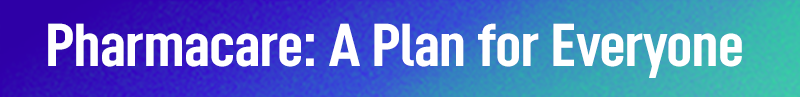 William --This Tuesday, Canada's unions will arrive on Parliament Hill for what is the largest lobby day of its kind.Over 300 workers, representing 31 unions from across Canada, are scheduled to meet with more than 175 ministers, Members of Parliament, and senators to provide concrete ways on how they can improve the lives of Canadians.Our key ask? Universal pharmacare. It's what you - and tens of thousands of other Canadians just like you - say this country needs now.We'll be kicking off the day with a news conference that brings together employers, doctors, and retirees to make the case.Help us have an even bigger impact.Take one minute to send your MP a message using our super-simple tool. Ask them to stand up and take action on pharmacare.Send your Member of Parliament a message right now: http://www.aplanforeveryone.ca/mppLet's make sure they know we're coming - and that you've got our back.Sincerely,Brent Farrington
Director of Political ActionCanadian Labour Congress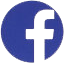 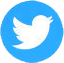 Canadian Labour Congress
613-521-3400
2841 Riverside Dr, Ottawa, ON K1V 8X7.http://canadianlabour.nationbuilder.com/unsubscribe